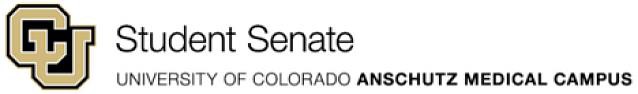 General Senate Meeting Agenda Monday, November 7, 2022CU Anschutz – Education 2 – North 1107 5:30 pm – 7:00 pmScribe: LibbyOpening (5:30)Call to OrderWelcomeAttendanceApproval of Minutes- Jeffrey O.Minutes approved from 10/24 Moving forward minutes approved by pdf of minutes being sent out before meetings, only bringing forward objections or additions, then motion to approve minutes (better for efficiency) AnnouncementsWelcome from Executive CommitteeName GameReportsVice-President – Nick D.Meeting with each college's student to hear what questions they want asked in the Census survey.  Vice-President of Communicaton – Jeffrey O.Vice-President of Finance – Sierra L.Vice-President of JEDI – Kevin P.Attending a meeting for CU Empower soonWoodgrain Prices Committee – Grace K.Email coming out with survey about Woodgrain, and flyers will be put up. Constitution Commitee – Dorah L.Voting amendments – Dorah L.Amendments being sent out. Duties for exec board. Voting amendment ideas Send out an electronic vote, allow senators to go talk to their student body and then have their college’s vote in by Wednesday of the same week Day of Voting (finance matters, etc) vs Extended Time Voting (constitution matters) Day of Voting- issues brought up in meeting should be voted on the same day (based off majority of members at the meeting Extended Time Voting - bring it back to the colleges -> 2 weeks to pole classmates and then vote (each college gets a vote and we need 5/9 schools to pass) New BusinessCall for New President – Jeffrey O.Gamlet and Nick are running for president Nick Understanding of current goals- “Senate of Action,” networking with individual Senators, student body, and leaders on campusJunior undergraduate, 2 more years in program/5 more semesters to be in Senate Has flexibility in schedule to attend events outside of time on campus Gamlet Finish the work that Sean has started Constitution 4 more years in school to continue to gain experience, get to meet more students and make connections on campus Flexibility to attend events outside of time on campusVote for President – Jeffrey 0.Nick D. (14 votes), elected to presidentGamlet O. (4 votes)Vote for VP – Jeffrey O.Gamlet O., elected VP by unanimous voice voteSpring Meeting ScheduleVoted to continue bi-Monday schedule at 5pm Call for ScribeLibby- Scribe for the end of the year 2023 Funding Request – Sierra L.Vote- Postponed vote until 2 weeks because Sierra is not here to discuss Spring budget Constitution DiscussionMoving up timelinePoll on “hot topics”Senate Retreat OptionsVote on optionsArchery Games- $1400 for 2.5 hours (food not available but could purchase and bring)Top Golf- $2460 for 2 hours of golf + food  (food available to purchase there)BMES Campus Wide Food Drive Email with flyer to take back to program ClosingFinal RemarksInspirationMeeting Adjourned (6:30)Committee Meetings (6:30-7:00)